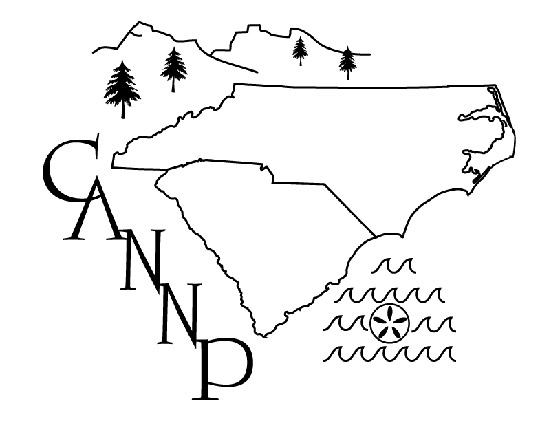 Carolinas Association of Neonatal Nurse Practitioners2022 Annual Business MeetingTuesday April 12, 2022Welcome and Introduction	Stephanie Blake, President. Thanked outgoing President and continuing IT and website supporter Patrick Connelly for their service.  Introduced the 2022-2023 board members (see * attached).Review of Minutes	Stephanie Blake, President emailed minutes to current members. Amy Jnah made motion to approve and these were accepted with no corrections.Treasurer’s Report	Amy Jnah, Treasurer. Reported current bank account balance prior to conference costs. Sharon Rush will send checks and Thank you notes to 2022 Speakers..Membership Report	Sharon Rush, Vice President with Kathy Connelly, Executive member. 36 current members for 2022. 34 conference registrations received.Member-at-Large/Media Report	Jennifer Porter, Member-at-Large. Discussed options for maintaining social media news and updates. Currently, the CANNP Facebook account is only viewable by members and only had ~30 views for latest post. “Gray” Facebook accounts going away 4/22; would be an ideal time to make new page.	Other social media suggestions: Instagram, LinkedIn; Jenny will look into addingAwards	Amy Jnah, Treasurer- none this year (virtual again due to Covid cases)Old Business	Website- Patrick Connelly will continue to manage	Poster presenters- received stipend divided evenly among presentersNew Business	2023 Conference Planning:	-options: Great Wolf Lodge or local site near Durham/Chapel HIll	-will send survey to past/current members about location preference	-Next conference March 2023	 -Live (determine site by July, 2022)	 -Ask NCNA about recorded format also for those unable to attend in person	   -Judy Philbrook has done live+virtual conference and kept 2 rosters for NCNA           -Stephanie and Kristi to visit potential conference sites        	Website and merge from Gmail account	-Patrick planning to add Board member accounts to website and eliminate gmail account	Open discussion	-Survey to past/current members and registrants      	  -include 3 options for conference location             -use Survey Monkey due to security filter issues with Google docs	Next meeting: Aug/Sept (after conference site for 2023 is determined)           -		Adjournment*New Board Members and Transitions:President- Stephanie Blake moved into role from SecretaryVice-President- Sharon Rush moved into role from TreasurerTreasurer: Amy Jnah moved into role Secretary: Kristi Coe elected to roleMember at Large: Jenny PorterExecutive Member: Kathy Connelly moved to role from PresidentAttendees via Zoom: Stephanie Blake, Kristi Coe, Judy Philbrook, Kathy Connelly, Amy Jnah, Felicia Soza, Sharon Rush, Jenny Porter2022 Treasurer’s ReportBalance 	Bank of America			$ 41,172.072022 Membership Report2022 Membership total		362021 Membership total		482020 Membership total		302019 Membership total		522018 Membership total		482017 Membership total		552016 Membership total 		522015 Membership total 		402014 Membership total 		46